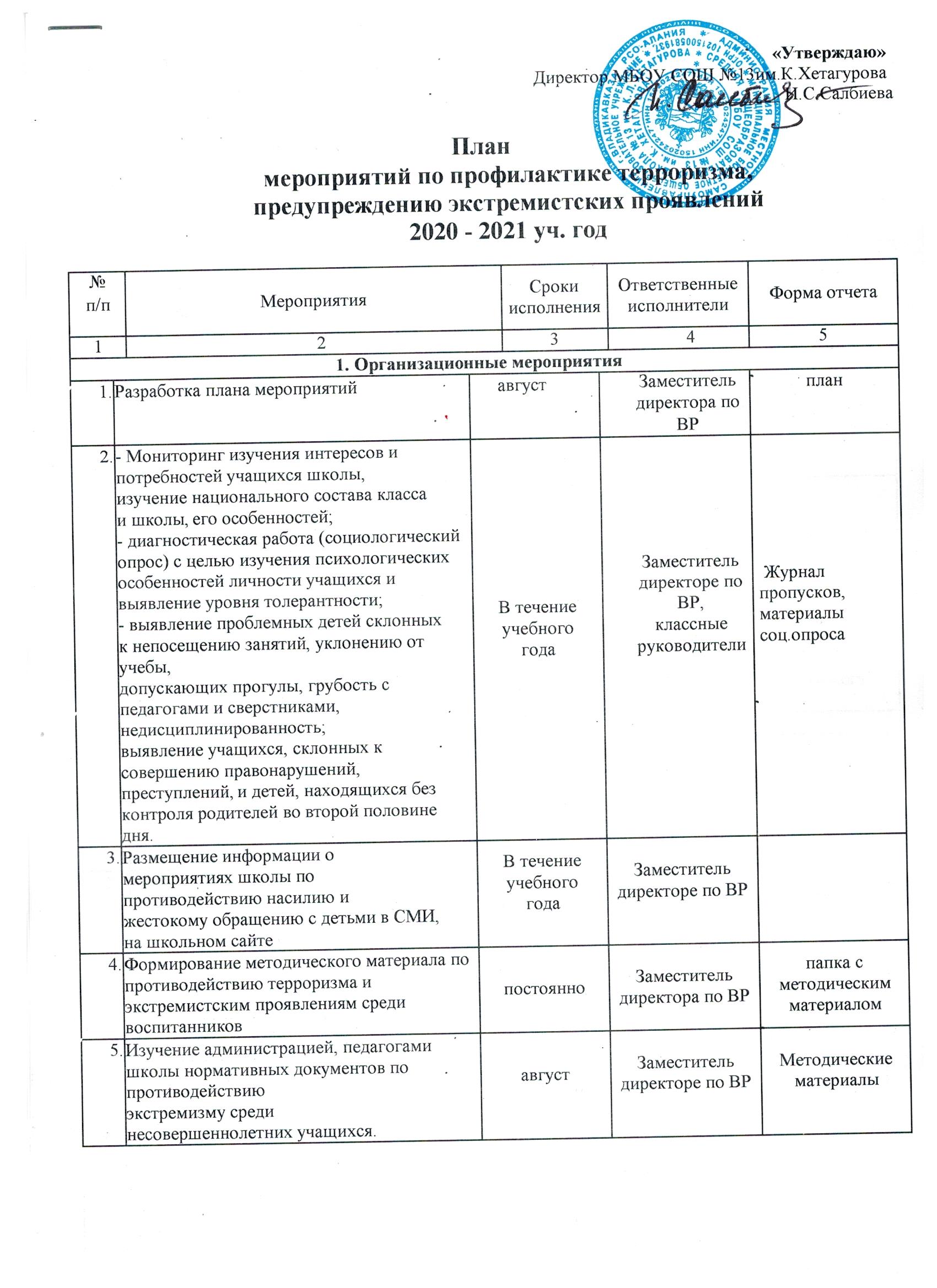 6Анализ результатов деятельности школы по формированию толерантности в молодежной среде, профилактики антиобщественных проявлений радикального характера на совещании при директоре.ноябрьЗаместитель директоре по ВРсовещание7Оформление информационных наглядных материалов стенда антиэкстремистской направленности «Мир без насилия».МартЗаместительдиректоре по ВРстенд2. Работа с педагогическим коллективом2. Работа с педагогическим коллективом2. Работа с педагогическим коллективом2. Работа с педагогическим коллективом2. Работа с педагогическим коллективом1Изучение и использование в практической работе:методических рекомендаций по совершенствованию системы воспитания толерантности в образовательном учреждении для системы повышения квалификацииработников системы образования,практических рекомендаций для педагогов школ и родителей по формированию у детей толерантных этнокультурных установок, воспитанию культуры мира и согласия.В течение годапедагогический коллектив-2Организация работы по включению в содержание учебных предметов (обществоведение, история и др.) тем по профилактике экстремистских проявлений, формированию законопослушного толерантного поведения обучающихся.В течение годаучителя- предметникисовещание при директоре3Информирование педагогов и классных руководителей о проблемных воспитанниках школы.В течение годаЗаместитель директора по ВР, Педагог-психологплан работы  педагога-психолога3. Мероприятия с учащимися3. Мероприятия с учащимися3. Мероприятия с учащимися3. Мероприятия с учащимися3. Мероприятия с учащимися1Проведение работы по недопущению правонарушений и антиобщественных действий со стороны учащихся школы,находящихся в социально-опасном положении или минимизация рисков возникновения опасности для их жизни и здоровья.постоянноЗаместитель директора по ВР, классные руководителипланы работ2Рейды по сохранности школьных учебников (в том числе на наличие информации, направленной на возбуждение ненависти либо вражды, на унижение достоинства человека либо группы лиц по признакам пола, расы, национальности, языка, происхождения,отношения к религии)постоянноЗаместитель директора по ВР, классные руководители3Проведение профилактических бесед на темы: толерантности, недопущениямежнациональной вражды и экстремизма с разъяснением административной и уголовной ответственности подростков и их законныхпредставителей, в целях повышения уровня правосознания несовершеннолетнихПроведение профилактических бесед на темы: толерантности, недопущениямежнациональной вражды и экстремизма с разъяснением административной и уголовной ответственности подростков и их законныхпредставителей, в целях повышения уровня правосознания несовершеннолетнихпостоянноЗаместитель директора по ВР, классные руководители4Изучение на уроках обществоведения основ уголовного права, уголовной иадминистративной ответственности за преступления экстремистской направленности. Отбор содержания производить с учетом психологических, познавательных возможностей и социально-возрастных потребностей умственноотсталых детей.Изучение на уроках обществоведения основ уголовного права, уголовной иадминистративной ответственности за преступления экстремистской направленности. Отбор содержания производить с учетом психологических, познавательных возможностей и социально-возрастных потребностей умственноотсталых детей.в течение учебного годаУчителя истории, обществоведен ияпланы работ, рабочие программы5Изучение на примерах из истории дружбы и товарищества, оказание посильной помощи товарищам, попавшим в непростую ситуацию.Учителя истории, обществоведен ияЗаместительпланы работ, рабочие программыИзучение на примерах из истории дружбы и товарищества, оказание посильной помощи товарищам, попавшим в непростую ситуацию.в течение учебного годаУчителя истории, обществоведен ияЗаместительпланы работ, рабочие программы6Проведение индивидуальных бесед с учащимися в случаях конфликтных ситуаций, выявление причин и зачинщиков конфликтов.Беседы индивидуального характера, лекции для групп подростковУчителя истории, обществоведен ияЗаместительПроведение индивидуальных бесед с учащимися в случаях конфликтных ситуаций, выявление причин и зачинщиков конфликтов.Беседы индивидуального характера, лекции для групп подростковпри необходимостидиректора по ВР, классные руководителиДокладнаядиректору школы7Организация встреч обучающихся спредставителями правоохранительных органов с целью разъяснения российского законодательства по противодействию экстремистской деятельности (по согласованию).Организация встреч обучающихся спредставителями правоохранительных органов с целью разъяснения российского законодательства по противодействию экстремистской деятельности (по согласованию).в течение учебного годаЗаместитель директора по ВРплан8Проведение воспитательных мероприятий в ходе урочной деятельности по сплочению класса путем преодоления негативных установок в области межэтнического общения, профилактики террористических и экстремистских проявлений, формированиязаконопослушного толерантного поведения обучающихся.Проведение воспитательных мероприятий в ходе урочной деятельности по сплочению класса путем преодоления негативных установок в области межэтнического общения, профилактики террористических и экстремистских проявлений, формированиязаконопослушного толерантного поведения обучающихся.в течение учебного годаКлассные руководители, учителя-предметникиРабочие программы, поурочные планы9Тематические классные часы по вопросам формирования культуры толерантности: "Давайте дружить", "Возьмемся за руки,друзья", "Нам надо лучше знать друг друга", "Приемы эффективного общения", "Все мы разные, но все мы заслуживаем счастья", "Профилактика и разрешение конфликтов", "Богатое многообразие мировых культур", врамках солидарности с жертвами терактовТематические классные часы по вопросам формирования культуры толерантности: "Давайте дружить", "Возьмемся за руки,друзья", "Нам надо лучше знать друг друга", "Приемы эффективного общения", "Все мы разные, но все мы заслуживаем счастья", "Профилактика и разрешение конфликтов", "Богатое многообразие мировых культур", врамках солидарности с жертвами терактовв течение учебного годаКлассные руководителиПланы воспитательной работы"Терроризму скажем: Нет!", "Терроризм – зло против человечества", «Основные направления борьбы с антигосударственным  терроризмом в современной России», «Учись управлятьсвоими эмоциями».10Демонстрация кинофильмов, выступления коллективов народного творчества, показ спектаклей, проведение выставок, круглых столов, семинаров по теме «Укреплениемеждународного сотрудничества как важный фактор противодействия терроризму»в течение учебного годаКлассные руководителиПланы воспитательной работы11Ознакомление учащихся 1-х классов с правилами поведения в школе. Повторное доведение до учащихся 2-9 классов правилповедения в школе.сентябрьКлассные руководители12Проведение акции "Телефон доверия" под девизом: "Информирование о телефонедоверия - шаг к безопасности ребенка!" о деятельности телефона доверия в школесентябрьКлассные руководители,Педагог-психолог13Распространение материалов, раскрывающих преступную сущность идеологии терроризма, в том числе научно-популярную, учебно- тематическую литературу, в образовательных организациях областисентябрьЗаместитель директора по ВР14Проведение мероприятий, посвящённых годовщине трагических событий в городе Беслане (по отдельному плану). Проведение мероприятий, Дню толерантности (поотдельному плану)Сентябрь ноябрьКлассные руководителиплан15Проведение акций:Акция "Остановим насилие против детей" (памятки) для всех субъектов школы и жителей микрорайона;Акция в День толерантности «Скажи доброе слово», «Ты да я, да мы с тобой»Акция «Школа территория безопасности» раздача учащимся памяток»Акция "Скажи экстремизму - НЕТ!"ОктябрьНоябрь Февраль МартЗаместитель директора по ВРплан16Конкурсы творческих работ учащихся:«Учимся жить в многоликом мире»Конкурс социальной рекламы «Будьте бдительны»Выставка по теме: "Мир без насилия"Конкурс рисунков и плакатов на тему:«Молодежь - ЗА культуру мира, ПРОТИВ терроризма»Сентябрь ДекабрьНоябрь АпрельКлассные руководители, учителя ИЗО, информатикиплан4. Мероприятия с родителями4. Мероприятия с родителями4. Мероприятия с родителями4. Мероприятия с родителями4. Мероприятия с родителями1Консультации для родителей и детей, оказавшихся в трудной жизненной ситуацииЗаместитель директора поВР, педагог- психолог2Рассмотрение на родительских собраниях вопросов, связанных с противодействием экстремизму (при необходимости).2-я учебная четвертьКлассные руководителипланы воспитательной работы3Классные и общешкольное родительские собрания по вопросам воспитания культурытолерантности: "Формирование толерантного поведения в семье".в течение учебного годаКлассные руководителипланы воспитательной работы5. Мероприятия совместно с субъектами профилактики5. Мероприятия совместно с субъектами профилактики5. Мероприятия совместно с субъектами профилактики5. Мероприятия совместно с субъектами профилактики5. Мероприятия совместно с субъектами профилактики1Проведение совместных мероприятий по противодействию экстремизма совместно сработниками правоохранительных органов (по согласованию).В течение учебного годаЗаместитель директора по ВРпланы работ2Участие в рейдах по местам массовогопребывания подростков, по неблагополучным семьям (при необходимости).В течение учебного годаЗаместитель директора по ВР,Педагог-психологпланы работ3Привлечение работников силовых ведомств к проведению практических занятий с обучающимисяВ течение учебного годаЗаместитель директора по ВР,Педагог- педагогпланы работ4Сотрудничество с КДН, ПДН ОВД, службами опеки в работе с несовершеннолетними, молодежью по профилактике семейногонеблагополучия, безнадзорности детей, правонарушенийВ течение учебного годаЗаместитель директора по ВР,Педагог-психологпланы работ